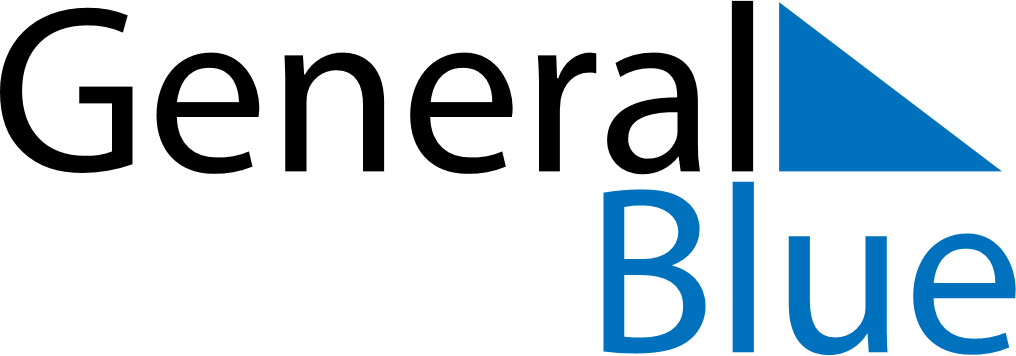 January 2030January 2030January 2030January 2030MonacoMonacoMonacoMondayTuesdayWednesdayThursdayFridaySaturdaySaturdaySunday1234556New Year’s Day789101112121314151617181919202122232425262627Saint Devota’s Day28293031Saint Devota’s Day (substitute day)